                                                                                                                              Приложение № 3к Порядку разработки, реализации и оценки эффективности муниципальных программ муниципального образования «Город Покров»Отчет о реализации  муниципальной программы ««Организация муниципального управления муниципального образования «Город Покров» на 2015-2025 годы»по состоянию на 01.01.2022Форма 1. Отчет о достигнутых значениях целевых показателей (индикаторов) муниципальной программы Форма 2. Отчет о выполнении основных мероприятий муниципальной программы Форма 3. Отчет о финансовой оценке применения мер муниципального регулированияФорма 4. Отчет о выполнении сводных показателей муниципальных заданий на оказание муниципальных услуг (выполнение работ) Форма 5. Отчет об использовании бюджетных ассигнований бюджета муниципального  образования на реализацию муниципальной программы Форма 6. Отчет о расходах на реализацию муниципальной программы за счет всех источников финансирования Форма 7. Сведения о внесенных за отчетный период изменениях в муниципальную программу Форма 8. Результаты оценки эффективности муниципальной  программы «Организация муниципального управления муниципального образования «Город Покров» на 2015-2025 годы»Аналитическая запискапо исполнению муниципальной программы за 2021 годВ целом за 2021 год основные мероприятия муниципальной программы в денежном выражении исполнены на 99,3% от годовых плановых назначений. При этом целевые показатели (индикаторы) муниципальной программы выполнены по сроку. Все запланированные основные мероприятия реализованы. Начальник финансово-планового отдела                       Кусаковская Т.М.Коды аналитической программной классификацииКоды аналитической программной классификации№ п/пНаименование целевого показателя (индикатора)Единица измеренияЗначения целевого показателя (индикатора)Значения целевого показателя (индикатора)Значения целевого показателя (индикатора)Абсолютное отклонение факта от плана Относительное отклонение факта от плана, %Темп роста к уровню прошлого года, %Обоснование отклонений значений целевого показателя (индикатора) на конец отчетного периодаКоды аналитической программной классификацииКоды аналитической программной классификации№ п/пНаименование целевого показателя (индикатора)Единица измеренияфакт на начало отчетного периода (за прошлый год)план на конец отчетного периодафакт на конец отчетного периодаАбсолютное отклонение факта от плана Относительное отклонение факта от плана, %Темп роста к уровню прошлого года, %Обоснование отклонений значений целевого показателя (индикатора) на конец отчетного периодаМППп№ п/пНаименование целевого показателя (индикатора)Единица измеренияфакт на начало отчетного периода (за прошлый год)план на конец отчетного периодафакт на конец отчетного периодаАбсолютное отклонение факта от плана Относительное отклонение факта от плана, %Темп роста к уровню прошлого года, %Обоснование отклонений значений целевого показателя (индикатора) на конец отчетного периода0700Наименование программы Наименование программы Наименование программы Наименование программы Наименование программы Наименование программы Наименование программы Наименование программы Наименование программы 07001Количество принятых  решений Советом народных депутатов города Покров. Ед.1088010222127,594,407002Количество  принятых муниципальных правовых актов по вопросам  местного значения. Ед.7677001311611187,2170,907003Количество  размещенных муниципальных заказовЕд.604551-5113,385,007004Число обслуживаемых муниципальных учрежденийЕд.121212010010007005Площадь обслуживаемых  зданий помещений ,включая  хозпостройки Ед.2210,42210,42210,401001006Количество выпусков  городской общественно-политической газеты «Покров смотрит в будущее»Ед.51537421139,6145,17Количество произведенных финансово-экономических  экспертиз  НПА, Контрольно счетным органом Петушинского района.Ед7870711101,491,0Код аналитической программной классификацииКод аналитической программной классификацииКод аналитической программной классификацииКод аналитической программной классификацииНаименование подпрограммы,                                                основного мероприятия, мероприятияОтветственный исполнитель подпрограммы, основного мероприятия, мероприятияСрок выполнения плановый Срок выполнения фактическийОжидаемый непосредственный результатДостигнутый результатПроблемы, возникшие в ходе реализации мероприятияМППпОММНаименование подпрограммы,                                                основного мероприятия, мероприятияОтветственный исполнитель подпрограммы, основного мероприятия, мероприятияСрок выполнения плановый Срок выполнения фактическийОжидаемый непосредственный результатДостигнутый результатПроблемы, возникшие в ходе реализации мероприятия0700011Учреждение печатного средства массовой информации для опубликования муниципальных правовых актов, обсуждения проектов муниципальных правовых актов по вопросам местного значения, доведения до сведения жителей муниципального образования официальной информации о социально-экономическом и культурном развитии муниципального образования, о развитии его общественной инфраструктуры и иной официальнойМАУ ГИЦ «Покров - медиа»01.01.2021-31.12.202101.01.2021-31.12.2021 Повышение качества работы органов местного самоуправленияОбновление информации для населения ведется постоянно -0700021Организация  работ по размещению  муниципального заказа. Информатизация  в органах местного самоуправления. Содержание    МКУ «ЦМУ» МКУ «ЦМУ»01.01.2021-31.12.202101.01.2021-31.12.2021 Повышение  качества работы  органов местного  самоуправления Организация  работ по размещению  муниципального заказа ведется строго в соответствии с Законом № 44 РФ. -07…00031Расходы на обеспечение  внешнего муниципального финансового контроля  Зам. Главы администрации  города01.01.2021-31.12.202101.01.2021-31.12.2021 Повышение эффективности бюджетных расходовПроведено 92 экспертизы проектов -…Код аналитической программной классификацииКод аналитической программной классификацииНаименование меры                                        муниципального регулированияПоказатель применения мерыОценка на отчетный год,тыс. руб.Факт по состоянию на конец отчетного периода, тыс. руб.Отношение факта к оценке на отчетный год, %КомментарийМППпНаименование меры                                        муниципального регулированияПоказатель применения мерыОценка на отчетный год,тыс. руб.Факт по состоянию на конец отчетного периода, тыс. руб.Отношение факта к оценке на отчетный год, %Комментарий07000700Предложение  о корректировке муниципальной программы «Организация  муниципального управления муниципального образования «Город Покров» на 2015-2025годы», с учетом выделенных на ее реализацию средств, уточнения  целевых  индикаторов, показателей, затрат по мероприятиям0700Постановление Главы Администрации города Покров от 16.02.2021 №6338103,338288,7100,5Внесение  изменений  в бюджет  на 2021год  и плановый период 2022-2023 год по Решению СНД от 22.01.2021  № 01/070700Постановление Главы Администрации города Покров от 10.06.2021 №28838288,738325,4100,1Внесение  изменений  в бюджет  на 2021год  и плановый период 2022-2023 год по Решению СНД от 13.05.2021  № 36/130700Постановление Главы Администрации города Покров от 30.12.2021 №73238325,439410,0102,8Внесение  изменений  в бюджет  на 2021год  и плановый период 2022-2023 год по Решению СНД от 24.12.2021  № 96/24Код аналитической программной классификацииКод аналитической программной классификацииКод аналитической программной классификацииКод аналитической программной классификацииГРБСНаименование муниципальной услуги (работы)Наименование показателяЕдиница измерения План на отчетный годПлан на отчетный периодФакт по состоянию на конец отчетного периода% исполнения к плану на отчетный год% исполнения к плану на отчетный периодМППпОММГРБСНаименование муниципальной услуги (работы)Наименование показателяЕдиница измерения План на отчетный годПлан на отчетный периодФакт по состоянию на конец отчетного периода% исполнения к плану на отчетный год% исполнения к плану на отчетный период0700031703Муниципальная услуга (работа)Расходы бюджета муниципального образования «Город Покров» на оказание муниципальной услуги МАУ ГИЦ «Покров - медиа» тыс. руб.4127,84127,84127,81001000700031703Муниципальная услуга (работа)Количество выпусков городской общественно-политической газеты «Покров смотрит в будущее»Ед.535374139,6139,60700031703Муниципальная услуга (работа)…Коды аналитической программной классификацииКоды аналитической программной классификацииКоды аналитической программной классификацииКоды аналитической программной классификацииКоды аналитической программной классификацииНаименование муниципальной программы, подпрограммы, основного мероприятия, мероприятияОтветственный исполнитель, соисполнительКод бюджетной классификацииКод бюджетной классификацииКод бюджетной классификацииКод бюджетной классификацииКод бюджетной классификацииРасходы бюджета муниципального образования, тыс. рублейРасходы бюджета муниципального образования, тыс. рублейРасходы бюджета муниципального образования, тыс. рублейКассовые расходы, %Кассовые расходы, %Коды аналитической программной классификацииКоды аналитической программной классификацииКоды аналитической программной классификацииКоды аналитической программной классификацииКоды аналитической программной классификацииНаименование муниципальной программы, подпрограммы, основного мероприятия, мероприятияОтветственный исполнитель, соисполнительГРБСРзПрЦСВРплан на отчетный годплан на отчетный периодкассовое исполнение на конец отчетного периодак плану на отчетный годк плану на отчетный периодМППпОММИНаименование муниципальной программы, подпрограммы, основного мероприятия, мероприятияОтветственный исполнитель, соисполнительГРБСРзПрЦСВРплан на отчетный годплан на отчетный периодкассовое исполнение на конец отчетного периодак плану на отчетный годк плану на отчетный период070033МП «Организация муниципального управления муниципального образования «Город Покров» на 2015-2025годы»Всего39410,039410,039145,099,399,3070033МП «Организация муниципального управления муниципального образования «Город Покров» на 2015-2025годы»ответственный исполнитель (ГРБС)070033МП «Организация муниципального управления муниципального образования «Город Покров» на 2015-2025годы»070033МП «Организация муниципального управления муниципального образования «Город Покров» на 2015-2025годы»070033МП «Организация муниципального управления муниципального образования «Город Покров» на 2015-2025годы»…070011Учреждение печатного средства массовой информации для опубликования муниципальных правовых актов, обсуждения проектов муниципальных правовых актов по вопросам местного значения, доведения до сведения жителей муниципального образования официальной информации о социально-экономическом и культурном развитии муниципального образования, о развитии его общественной инфраструктуры и иной официальной информации.МАУ ГИЦ «Покров-медиа» (ГРБС)703120007001095906004127,84127,84127,8100100070021Организация  работ по размещению  муниципального заказа. Информатизация  в органах местного самоуправления. Содержание    МКУ «ЦМУ»МКУ «ЦМУ»ответственный исполнитель мероприятия (ГРБС)70301130700210590-0700211590100-80034985,834985,834720,899,299,2070031Расходы на обеспечение внешнего муниципального финансового контроляЗам. Главы администрации города70301060700303190500296,4296,4296,4100,0100,0Коды аналитической программной классификацииКоды аналитической программной классификацииНаименование муниципальной программы, подпрограммыИсточник финансированияОценка расходов на отчетный год  согласно муниципальной программе, тыс. руб.Фактические расходы на отчетную дату, тыс. руб.Отношение фактических расходов к оценке расходов, %МППпНаименование муниципальной программы, подпрограммыИсточник финансированияОценка расходов на отчетный год  согласно муниципальной программе, тыс. руб.Фактические расходы на отчетную дату, тыс. руб.Отношение фактических расходов к оценке расходов, %07 0МП «Организация муниципального управления муниципального образования «Город Покров» на 2015-2025годы»Всего39410,039145,099,307 0МП «Организация муниципального управления муниципального образования «Город Покров» на 2015-2025годы»бюджет муниципального  образования «Город Покров» 39410,039145,099,307 0МП «Организация муниципального управления муниципального образования «Город Покров» на 2015-2025годы»в том числе:07 0МП «Организация муниципального управления муниципального образования «Город Покров» на 2015-2025годы»собственные средства бюджета 39410,039145,099,307 0МП «Организация муниципального управления муниципального образования «Город Покров» на 2015-2025годы»субсидии из бюджета субъекта Российской Федерации07 0МП «Организация муниципального управления муниципального образования «Город Покров» на 2015-2025годы»субвенции из бюджета субъекта Российской Федерации07 0МП «Организация муниципального управления муниципального образования «Город Покров» на 2015-2025годы»иные межбюджетные трансферты из бюджета субъекта Российской Федерации, имеющие целевое назначение07 0МП «Организация муниципального управления муниципального образования «Город Покров» на 2015-2025годы»средства бюджета субъекта Российской Федерации, планируемые к привлечению07 0МП «Организация муниципального управления муниципального образования «Город Покров» на 2015-2025годы»иные источники07 0МП «Организация муниципального управления муниципального образования «Город Покров» на 2015-2025годы»№ п/пВид правового актаДата принятияНомерСуть изменений (краткое изложение)1Постановление Главы Администрации городаПокров16.02.202163Внесение изменений  в бюджет  на 2021-2023гг по Решению СНД от 22.01.2021 № 01/072Постановление Главы Администрации городаПокров10.06.2021288Внесение изменений в бюджет на 2021год и плановый период 2022-2023 год  по Решению СНД от 13.05.2021 № 36/133Постановление Главы Администрации городаПокров30.12.2021732Внесение изменений в бюджет на 2021год и плановый период 2022-2023 год  по Решению СНД от 31.12.2021 № 96/24Код аналитической программной классификацииКод аналитической программной классификацииМуниципальная программа, подпрограммаКоординаторОтветственный исполнительЭффективность реализации муниципальной программы (подпрограммы) Степень достижения плановых значений целевых показателей (индикаторов)Степень реализации мероприятий Степень соответствия запланированному уровню расходовЭффективность использования средств бюджета МППпМуниципальная программа, подпрограммаКоординаторОтветственный исполнитель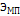 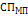 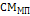 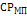 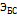 070«Организация муниципального управления муниципального образования «Город Покров» на 2015-2019 годы»Глава Администрации городаМуниципальное казенное учреждение «Центр муниципальных услуг» города Покров1,01,01,00,991,0